REF NO:10/4/1Annexure AFEES IN RESPECT OF REQUESTS FOR INFORMATION FROM PUBLIC BODIESThe following fees have been prescribed in the Regulations under PAIA and must be paid by a Requester before the ECDC Deputy Information Officer can make any record available.The fee for the copy of the guide as contemplated in regulations 2(3) (b) and 3 (4) (c) is R0. 60 for every photocopy of an A4-size page or part thereof.The fee for a copy of the manual as contemplated in regulations 5(c) is R0.60 for every photocopy of an a4-size page or part thereof.The  fees for reproduction referred to in regulation 7 (1) are as follows:The request fee payable by a Requester, other than a personal Requester, referred to in regulation 7 (2) is R35.00.The access fees payable by a Request referred to in regulation 7(3) are as follows:The actual postage is payable as when a copy a record must be posted to a Requester.Account Name ECDC MAIN ACCAccount Type PUBLIC SECTOR MANAGED ACCOUNTAccount Number 52130078514Branch Code 210121 Branch Name EAST LONDON 212Swift Code FIRNZAJJ Date Opened 1996-01-30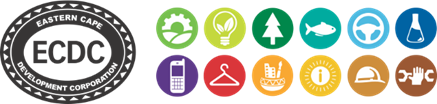 Annexure BFORM A								                   Ref No: 8/3/1/1REQUEST FOR ACCESS TO RECORD OF PUBLIC BODY(Section 18(1) of the Promotion of Access to Information Act, 2000 (Act No. 2 of 2000))[Regulation 2]A. 	Particulars of public bodyThe Information Officer/Deputy Information Officer: _________________________________________B. 	Particulars of person requesting access to the recordFull names and surname:    _______________________________________________                                                                                                                                                                                                                                                                   Identity number:  _______________________________________________________                                                                                                                           Postal address:  _________________________________________________________ Email address:     ________________________________________________________Telephone Number:     ____________________________________________________                                                                                                                        Fax Number:      __________________________________________________________                                                                                                                                                                                                                                                                                                              Capacity in which request is made, when made on behalf of another person:  ______________   C. 	Particulars of person on whose behalf request is madeFull names and surname:   _________________________________________________   Identity number:    _______________________________________________________                                                                                                                        Business Name:__________________________________________________________                                                                                                                                                                                                                                                        Registration Number:_____________________________________________________D. 	Particulars of recordDescription of record or relevant part of the record:   ______________________________________________________                                                                                                                                                                                                                                                                                                                                                                                                                                                                                                                                                                                                                             	       _______________________________________________________Reference number, if available: _______________________________________________________                                                                                       Any further particulars of record:                                                                                       ________________________________________________________                                                                                                                                                                                                                                                                                                                                                                                                                      E. 	FeesReason for exemption from payment of fees:  ______________________________________________________________________________________________________________________________________________________________________________                                                                                                                                                                                                                                                                                                                                                                                            _______________________________________________________________________________________F. 	Form of access to recordIf you are prevented by a disability to read, view or listen to the record in the form of access provided for in 1 to 4 hereunder, state your disability and indicate in which form the record is required.G. 	Notice of decision regarding request for accessHow would you prefer to be informed of the decision regarding your request for access to the record?                                                                                                                                                                                                                                                                                                   Email address:_________________________________________________________Physical Address: ________________________________________________________		________________________________________________________Postal Address:____________________________________________________________Signed at                                            this                 day of                                       20               ___________________________________________________________________                                                                               SIGNATURE OF REQUESTER / PERSON ON WHOSE BEHALF THE REQUEST IS MADEDescription of RequestFeeFor every photocopy of an A-4 size page or part thereofR0.602.        For every printed copy of an A-4 size page or thereof held on a   computer or  In electronic or machine readable formR0.403.        For a copy in a computer-readable form on:3.1.     Stiffy disc                                                                                     3.2.     Compact disc        R5.00R40.004.        For a transcription of visual images:4.1.     For an A-4 size page or part thereof                                          4.2.     For  a copy of visual image          R22.OOR60. 00                                    5.        For a transcription of an audio record:5.1.     For an A-4 size page or part thereof                                            5.2.     For a copy of an audio record                                                      R12.00 R17.00   Description of Access RequiredFeeFor every photocopy of an A-4 size page or part thereof  R0.40For every printed copy of an A-4 size page or part thereof held on a      computer   R0.40For a copy in a computer-readable form on:3.1.     Stiffy disc                                                                                         3.2.     Compact disc R5.00R40.00For a transcription of visual images:    4.1      For an A-4 size or part thereof                                                       4.2.     For a copy of an audio record                                                    R22.00R60.005.          For a transcription of an audio record;            5.1.       For an A4-size page or part thereof                                                       5.2.       For a copy of an audio record                                                    R12.00R17.00To search for and prepare the record for disclosure, for each hour or part of an hour reasonably required for such search and preparationR15.00FOR DEPARTMENTAL USEReference number: ______________                               Request received by                                                                                                       (state rank, name and surname of information officer/deputy information officer) on                                            (date) at   _______________________                                                         (place).Request fee (if any): R....................................Deposit (if any):       R...................................Access fee:               R................................... _________________________________                                                               SIGNATURE OF INFORMATION OFFICER/DEPUTY INFORMATION OFFICER(a)	The particulars of the person who requests access to the record must be recorded below.(b)	Furnish an address and/or fax number in the Republic to which information must be sent.(c)	Proof of the capacity in which the request is made, if applicable, must be attached.This section must be completed only if a request for information is made on behalf of another person.(a)	Provide full particulars of the record to which access is requested, including the reference number if that is known to you, to enable the record to be located.(b)	If the provided space is inadequate please continue on a separate folio and attach it to this form.  The requester must sign all the additional folios.(a) 	A request for access to a record, other than a record containing personal information about yourself, will be processed only after a request fee has been paid.(b)	You will be notified of the amount required to be paid as the request fee.(c)	The fee payable for access to a record depends on the form in which access is required and the reasonable time required to search for and prepare a record.(d) 	If you qualify for exemption of the payment of any fee, please state the reason therefore.Disability:                                                                                                                                                                                                                                                        Form in which record is required:                                                                                                                                                                     Mark the appropriate box with an “X”.NOTES:(a)	Your indication as to the required form of access depends on the form in which the record is available.(b) 	Access in the form requested may be refused in certain circumstances.  In such a case you will be informed if access will be granted in another form.(c) 	The fee payable for access to the record, if any, will be determined partly by the form in which access is requested.1. 	If the record is in written or printed form -1. 	If the record is in written or printed form -1. 	If the record is in written or printed form -1. 	If the record is in written or printed form -copy of record*inspection of record2. 	If record consists of visual images -(this includes photographs, slides, video recordings, computer-generated images, sketches, etc.)2. 	If record consists of visual images -(this includes photographs, slides, video recordings, computer-generated images, sketches, etc.)2. 	If record consists of visual images -(this includes photographs, slides, video recordings, computer-generated images, sketches, etc.)2. 	If record consists of visual images -(this includes photographs, slides, video recordings, computer-generated images, sketches, etc.)2. 	If record consists of visual images -(this includes photographs, slides, video recordings, computer-generated images, sketches, etc.)2. 	If record consists of visual images -(this includes photographs, slides, video recordings, computer-generated images, sketches, etc.)view the imagescopy of the images*transcription of the images*3. 	If record consists of recorded words or information which can be reproduced in sound -3. 	If record consists of recorded words or information which can be reproduced in sound -3. 	If record consists of recorded words or information which can be reproduced in sound -3. 	If record consists of recorded words or information which can be reproduced in sound -3. 	If record consists of recorded words or information which can be reproduced in sound -3. 	If record consists of recorded words or information which can be reproduced in sound -3. 	If record consists of recorded words or information which can be reproduced in sound -listen to the soundtrack (audio cassette)transcription of soundtrack*(written or printed document)transcription of soundtrack*(written or printed document)transcription of soundtrack*(written or printed document)4. 	If record is held on computer or in an electronic or machine-readable form -4. 	If record is held on computer or in an electronic or machine-readable form -4. 	If record is held on computer or in an electronic or machine-readable form -4. 	If record is held on computer or in an electronic or machine-readable form -4. 	If record is held on computer or in an electronic or machine-readable form -4. 	If record is held on computer or in an electronic or machine-readable form -4. 	If record is held on computer or in an electronic or machine-readable form -printed copy of record*printed copy of information derived from the record*printed copy of information derived from the record*copy in computer readable form*(stiffy or compact disc)*If you requested a copy or transcription of a record (above), do you wish the copy or transcription to be posted to you?  A postal fee is payable.___________YESNONote that if the record is not available in the language you prefer, access may be granted in the language in which the record is available.In which language would you prefer the record?                                                                     You will be notified in writing whether your request has been approved / denied.  If you wish to be informed thereof in another manner, please specify the manner and provide the necessary particulars to enable compliance with your request.